lMADONAS NOVADA PAŠVALDĪBA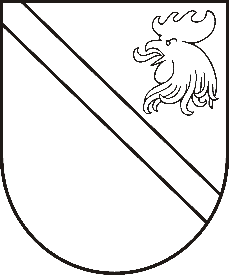 Reģ. Nr. 90000054572Saieta laukums 1, Madona, Madonas novads, LV-4801 t. 64860090, fakss 64860079, e-pasts: dome@madona.lv ___________________________________________________________________________MADONAS NOVADA PAŠVALDĪBAS DOMESLĒMUMSMadonā2018.gada 16.janvārī									Nr.13									(protokols Nr.1, 13. p.)Par Madonas pilsētas sporta centra telpu nomas maksuMadonas novada pašvaldība 2017.gada 27.decembrī ir saņēmusi xxx  iesniegumu (reģistrēts Madonas novada pašvaldības administrācijā ar Nr. MNP /2.1.3.6./17/1497) ar lūgumu pārskatīt īres nomas maksu (līgums Nr.2.4.7./81-13 no 27.05.2013) par fitnesa zāles nomu Madonas pilsētas sporta centrā, piemērojot nomas maksu EUR 330.58 (papildus aprēķinot PVN) mēnesī, sakarā ar fitnesa zāles apmeklētāju skaita samazināšanos.Noklausījusies Madonas Bērnu un jaunatnes sporta skolas direktora Voldemāra Šmugā sniegto informāciju, ņemot vērā 11.01.2018. Kultūras un sporta jautājumu komitejas atzinumu un 16.01.2018. Finanšu un attīstības komitejas atzinumu, atklāti balsojot: PAR – 12 (Agris Lungevičs, Ivars Miķelsons, Zigfrīds Gora, Antra Gotlaufa, Artūrs Grandāns, Gunārs Ikaunieks, Valda Kļaviņa, Andris Sakne, Rihards Saulītis, Inese Strode, Aleksandrs Šrubs, Gatis Teilis), PRET – NAV,  ATTURAS – NAV, Madonas novada pašvaldības dome  NOLEMJ:Piemērot īres nomas maksu (līgums Nr.2.4.7./81-13 no 27.05.2013) par fitnesa zāles nomu Madonas pilsētas sporta centrā EUR 330,58 (papildus aprēķinot PVN) mēnesī, uz vienu gadu, sākot ar 2018.gada 1.februāri, sakarā ar fitnesa zāles apmeklētāju skaita samazināšanos.Domes priekšsēdētājs							A.Lungevičs